ショパン　　　　　　　　　　　　　　　　　　　　　　　　　　　　　　　　　　　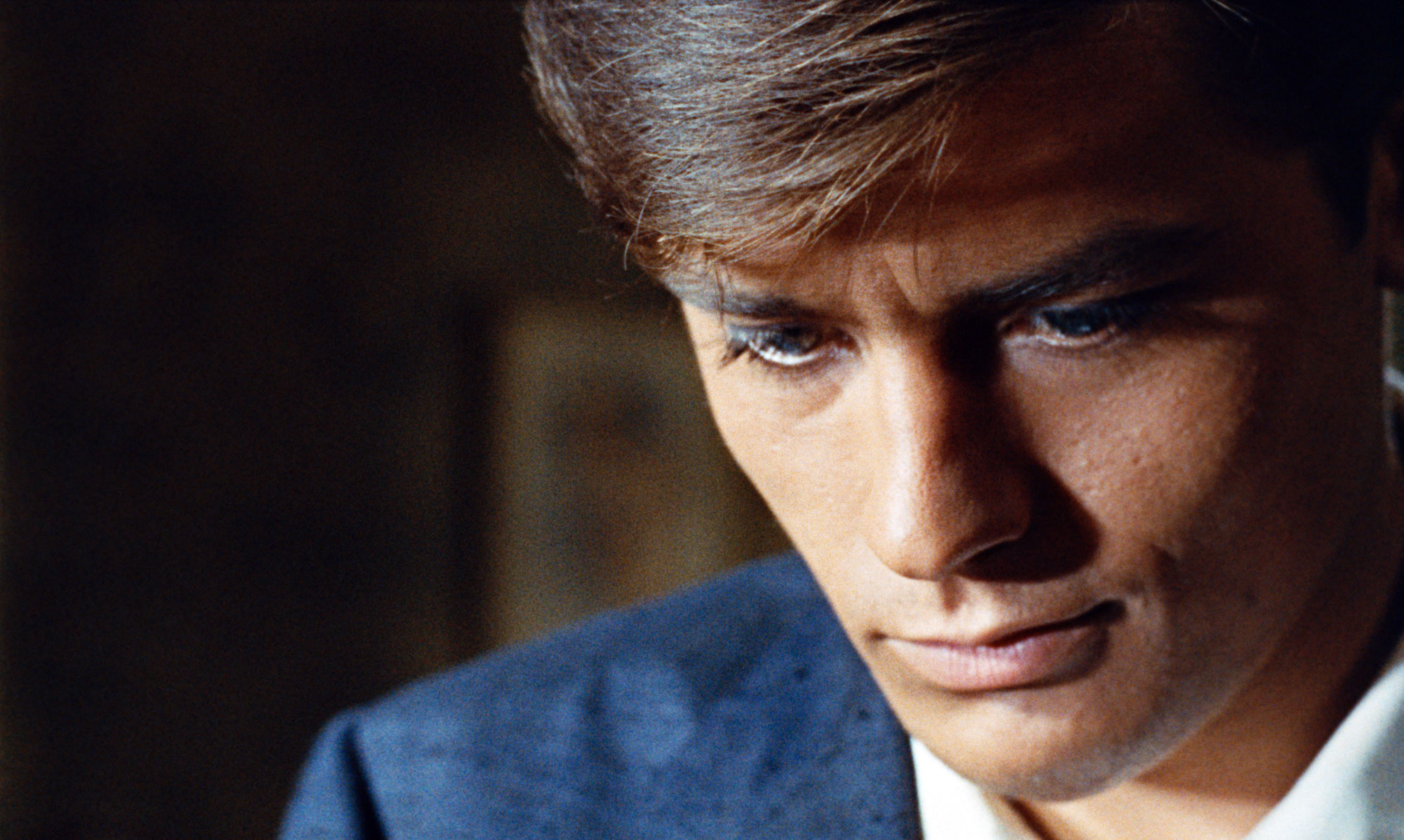 